Описание продукта:Hagmans Klarlack 1K — это однокомпонентный прозрачный лак на полиуретановой основе, прочный и удобный в использовании.  В первую очередь продукт предназначен для нанесения на краску для пола Hagmans Golvfärg 1K с или без облицовки крошкой для повышения прочности; также он подходит для использования на основании под деревянное или паркетное покрытие пола. ПРИМЕЧАНИЕ: деревянные основания; использовать только в помещениях!Техническая информация:Описание продукта:Hagmans Klarlack 1K — это однокомпонентный прозрачный лак на полиуретановой основе, прочный и удобный в использовании.  В первую очередь продукт предназначен для нанесения на краску для пола Hagmans Golvfärg 1K с или без облицовки крошкой для повышения прочности; также он подходит для использования на основании под деревянное или паркетное покрытие пола. ПРИМЕЧАНИЕ: деревянные основания; использовать только в помещениях!Техническая информация:Нанесение:Тщательно перемешайте лак перед использованием. Наносите лак в один-два слоя с помощью кисти или войлочного валика. Для впитывающих оснований может потребоваться третий слой. При нанесении лака на ранее необработанные деревянные полы не забудьте тщательно отшлифовать неровные участки поверхности после первой лакировки и очистить всю шлифовальную пыль для достижения абсолютно гладкой поверхности. Через один день на пол можно ставить мебель. Однако для очень тяжелой мебели и ковровых покрытий лучше всего подождать около одной недели, чтобы лак стал максимально сухим и прочным.Не выполняйте лакировку при температурах ниже 10°C.Нанесение:Тщательно перемешайте лак перед использованием. Наносите лак в один-два слоя с помощью кисти или войлочного валика. Для впитывающих оснований может потребоваться третий слой. При нанесении лака на ранее необработанные деревянные полы не забудьте тщательно отшлифовать неровные участки поверхности после первой лакировки и очистить всю шлифовальную пыль для достижения абсолютно гладкой поверхности. Через один день на пол можно ставить мебель. Однако для очень тяжелой мебели и ковровых покрытий лучше всего подождать около одной недели, чтобы лак стал максимально сухим и прочным.Не выполняйте лакировку при температурах ниже 10°C.Основной материал:Полиуретановая дисперсияНанесение:Тщательно перемешайте лак перед использованием. Наносите лак в один-два слоя с помощью кисти или войлочного валика. Для впитывающих оснований может потребоваться третий слой. При нанесении лака на ранее необработанные деревянные полы не забудьте тщательно отшлифовать неровные участки поверхности после первой лакировки и очистить всю шлифовальную пыль для достижения абсолютно гладкой поверхности. Через один день на пол можно ставить мебель. Однако для очень тяжелой мебели и ковровых покрытий лучше всего подождать около одной недели, чтобы лак стал максимально сухим и прочным.Не выполняйте лакировку при температурах ниже 10°C.Нанесение:Тщательно перемешайте лак перед использованием. Наносите лак в один-два слоя с помощью кисти или войлочного валика. Для впитывающих оснований может потребоваться третий слой. При нанесении лака на ранее необработанные деревянные полы не забудьте тщательно отшлифовать неровные участки поверхности после первой лакировки и очистить всю шлифовальную пыль для достижения абсолютно гладкой поверхности. Через один день на пол можно ставить мебель. Однако для очень тяжелой мебели и ковровых покрытий лучше всего подождать около одной недели, чтобы лак стал максимально сухим и прочным.Не выполняйте лакировку при температурах ниже 10°C.Плотность:1,04 кг/лНанесение:Тщательно перемешайте лак перед использованием. Наносите лак в один-два слоя с помощью кисти или войлочного валика. Для впитывающих оснований может потребоваться третий слой. При нанесении лака на ранее необработанные деревянные полы не забудьте тщательно отшлифовать неровные участки поверхности после первой лакировки и очистить всю шлифовальную пыль для достижения абсолютно гладкой поверхности. Через один день на пол можно ставить мебель. Однако для очень тяжелой мебели и ковровых покрытий лучше всего подождать около одной недели, чтобы лак стал максимально сухим и прочным.Не выполняйте лакировку при температурах ниже 10°C.Нанесение:Тщательно перемешайте лак перед использованием. Наносите лак в один-два слоя с помощью кисти или войлочного валика. Для впитывающих оснований может потребоваться третий слой. При нанесении лака на ранее необработанные деревянные полы не забудьте тщательно отшлифовать неровные участки поверхности после первой лакировки и очистить всю шлифовальную пыль для достижения абсолютно гладкой поверхности. Через один день на пол можно ставить мебель. Однако для очень тяжелой мебели и ковровых покрытий лучше всего подождать около одной недели, чтобы лак стал максимально сухим и прочным.Не выполняйте лакировку при температурах ниже 10°C.Содержание сухого вещества:33 масса % / 30 объём %Нанесение:Тщательно перемешайте лак перед использованием. Наносите лак в один-два слоя с помощью кисти или войлочного валика. Для впитывающих оснований может потребоваться третий слой. При нанесении лака на ранее необработанные деревянные полы не забудьте тщательно отшлифовать неровные участки поверхности после первой лакировки и очистить всю шлифовальную пыль для достижения абсолютно гладкой поверхности. Через один день на пол можно ставить мебель. Однако для очень тяжелой мебели и ковровых покрытий лучше всего подождать около одной недели, чтобы лак стал максимально сухим и прочным.Не выполняйте лакировку при температурах ниже 10°C.Нанесение:Тщательно перемешайте лак перед использованием. Наносите лак в один-два слоя с помощью кисти или войлочного валика. Для впитывающих оснований может потребоваться третий слой. При нанесении лака на ранее необработанные деревянные полы не забудьте тщательно отшлифовать неровные участки поверхности после первой лакировки и очистить всю шлифовальную пыль для достижения абсолютно гладкой поверхности. Через один день на пол можно ставить мебель. Однако для очень тяжелой мебели и ковровых покрытий лучше всего подождать около одной недели, чтобы лак стал максимально сухим и прочным.Не выполняйте лакировку при температурах ниже 10°C.Блеск:Глянцевый прибл. 90Полуглянцевый прибл. 40Нанесение:Тщательно перемешайте лак перед использованием. Наносите лак в один-два слоя с помощью кисти или войлочного валика. Для впитывающих оснований может потребоваться третий слой. При нанесении лака на ранее необработанные деревянные полы не забудьте тщательно отшлифовать неровные участки поверхности после первой лакировки и очистить всю шлифовальную пыль для достижения абсолютно гладкой поверхности. Через один день на пол можно ставить мебель. Однако для очень тяжелой мебели и ковровых покрытий лучше всего подождать около одной недели, чтобы лак стал максимально сухим и прочным.Не выполняйте лакировку при температурах ниже 10°C.Нанесение:Тщательно перемешайте лак перед использованием. Наносите лак в один-два слоя с помощью кисти или войлочного валика. Для впитывающих оснований может потребоваться третий слой. При нанесении лака на ранее необработанные деревянные полы не забудьте тщательно отшлифовать неровные участки поверхности после первой лакировки и очистить всю шлифовальную пыль для достижения абсолютно гладкой поверхности. Через один день на пол можно ставить мебель. Однако для очень тяжелой мебели и ковровых покрытий лучше всего подождать около одной недели, чтобы лак стал максимально сухим и прочным.Не выполняйте лакировку при температурах ниже 10°C.Расход материала:8-10 м²/л на слой.Время высыхания:около 3 часов до нанесения следующего слояУпаковка:Упаковка:Готов к использованию через:Прибл. 12 ч.39091 20 1 л39092 20 4 л39094 20 10 л39071 40 1 л39072 40 4 л39074 40 10 л39081 90 1 л39082 90 4 л39084 90 10 л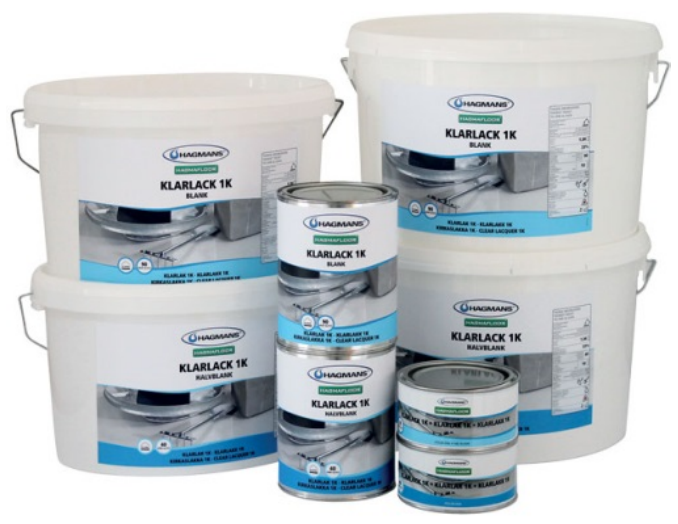 Достижение полной износостойкости:5-7 дней39091 20 1 л39092 20 4 л39094 20 10 л39071 40 1 л39072 40 4 л39074 40 10 л39081 90 1 л39082 90 4 л39084 90 10 лЖизнеспособность:Два года39091 20 1 л39092 20 4 л39094 20 10 л39071 40 1 л39072 40 4 л39074 40 10 л39081 90 1 л39082 90 4 л39084 90 10 лОчистка:Вода39091 20 1 л39092 20 4 л39094 20 10 л39071 40 1 л39072 40 4 л39074 40 10 л39081 90 1 л39082 90 4 л39084 90 10 лРаствор:Не разбавлять.39091 20 1 л39092 20 4 л39094 20 10 л39071 40 1 л39072 40 4 л39074 40 10 л39081 90 1 л39082 90 4 л39084 90 10 лХранение: В защищённом от холода местеХранение: В защищённом от холода месте39091 20 1 л39092 20 4 л39094 20 10 л39071 40 1 л39072 40 4 л39074 40 10 л39081 90 1 л39082 90 4 л39084 90 10 л39091 20 1 л39092 20 4 л39094 20 10 л39071 40 1 л39072 40 4 л39074 40 10 л39081 90 1 л39082 90 4 л39084 90 10 лПодготовка:Основание должно быть чистым, сухим и прочным. Ранее окрашенные или лакированные поверхности должны быть отшлифованы до матового состояния.Подготовка:Основание должно быть чистым, сухим и прочным. Ранее окрашенные или лакированные поверхности должны быть отшлифованы до матового состояния.39091 20 1 л39092 20 4 л39094 20 10 л39071 40 1 л39072 40 4 л39074 40 10 л39081 90 1 л39082 90 4 л39084 90 10 лПодготовка:Основание должно быть чистым, сухим и прочным. Ранее окрашенные или лакированные поверхности должны быть отшлифованы до матового состояния.Подготовка:Основание должно быть чистым, сухим и прочным. Ранее окрашенные или лакированные поверхности должны быть отшлифованы до матового состояния.